TINTU Dubai, United Arab EmiratesEmailTintu.383056@2freemail.com CAREER OBJECTIVETo obtain a challenging and responsible position in automobile domain that will allow me to gain experience, working with a diverse, challenging and growth-oriented organization where I will be able to utilize my knowledge and skills by maintaining a positive environment in the working place. I'm eager for a career based on my skills so that I can build  and  develop  my  profession,  which  will  benefit  you  as  an  employer  and  allow  me  the  scope  for  an  upward movement. FORTEProficient customer serviceConfident, Optimistic, Excellent communication Skills – Written and OralProblem solvingDecision makingBuild and maintain strong, long-lasting customer relationshipsUnderstanding of Automotive technologyPROFESSIONAL QUALIFICATIONAutomobile Engineering   :  Oxford College, Bangalore, India (2011). ACADEMICSClass XII  Class X : : PUC   - CHSS, Pathanamthitta, Kerala State, India (2006). SSLC - CHSS, Pathanamthitta, Kerala State, India (2004). PROFESSIONAL EXPERIENCESKODA - TAFE ACCESS, HOSUR, BANGALORE, INDIA. oWorked as a Senior Service Advisor for 3.5 years (From January 2015 To March 2018).FIAT - VECTO MOTORS, SINGASANDRA, BANGALORE, INDIA.oServed as a Trainee Service Advisor for 1 year (From July 2013 To July 2014).PROFESSIONAL DEVELOPMENT / TRAININGS ATTENDEDFIAL (Fiat India Automotive LTD)oLevel 11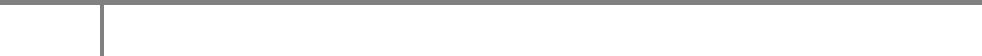 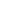 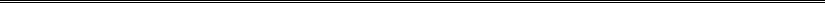 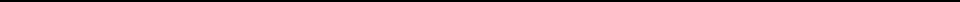 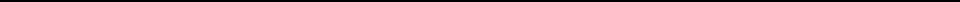 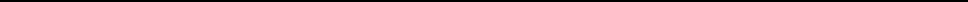 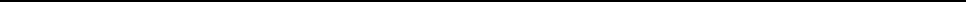 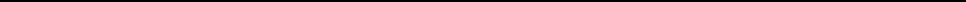 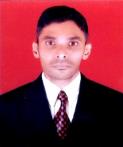 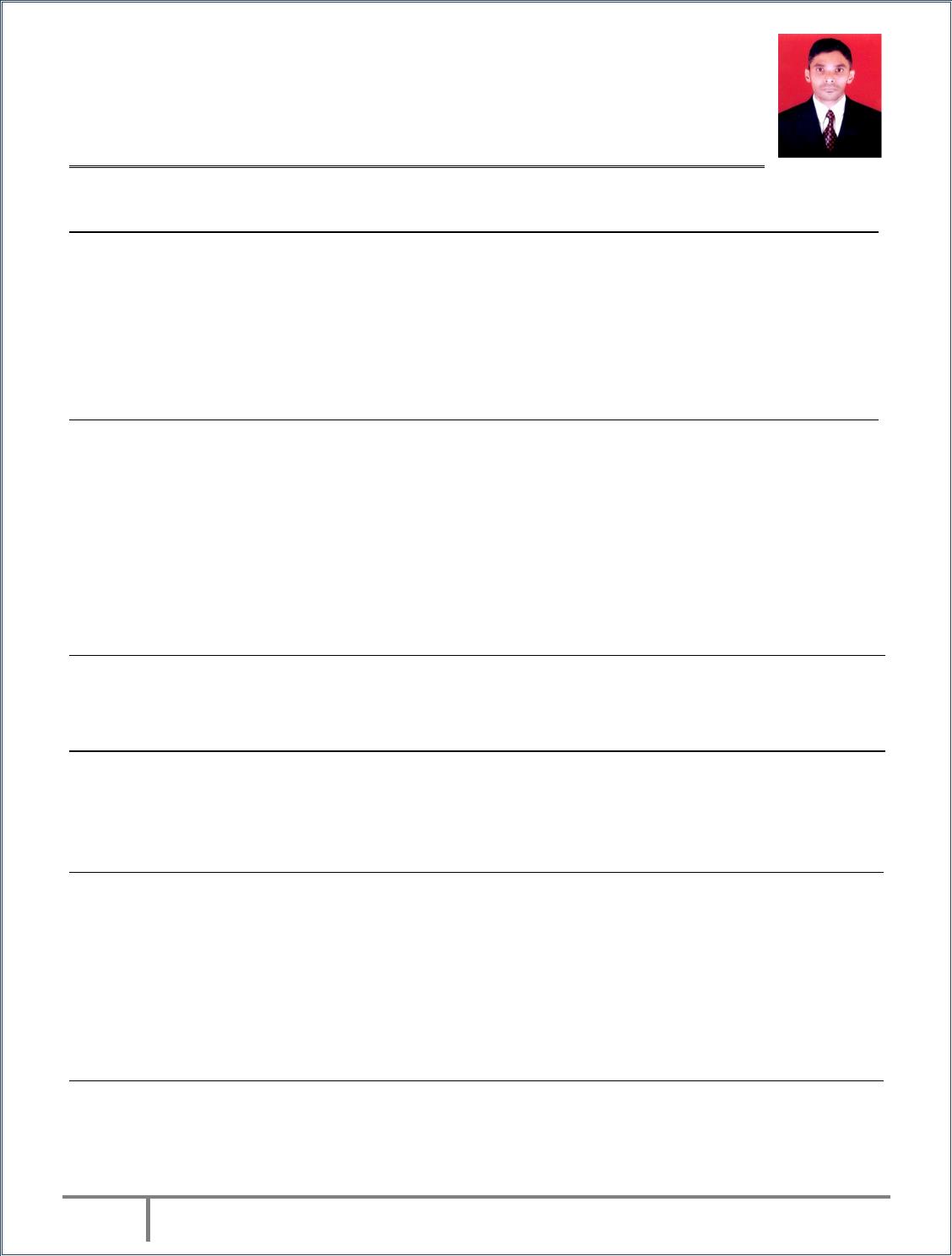 SKODA AUTO (VW  Group)oooooService Advisor module 1Service Advisor module 2 Service Advisor module 3 (CERTIFIED) Human touch trainingSkoda Diesel care training (EMISSION). SKODA ONLINE TESToooooooSCP 1SCP 2SCP 3SCP 4SCP 5SCP 6SCP 7ROLES AND RESPONSIBILITIES: PERFORMEDGreeting customers and scheduling serviceLiaising with customers about additional work requiredHandling customer complaintsResponding to customer requestEstimating time and cost associated with repairsInterpreting customer concerns and comments and liaising with techniciansTracking the vehicle through workshopFocusing same day delivery with zero customer complaintPROJECTS AND PAPER PRESENTATIONAUTOMATIC WIND SHIELD WIPER SYETEM. To atomize for: ooooooTo achieve high safety To reduce man power To reduce the work load To reduce the vehicle accident Less maintenance cost Zero  initial cost AdvantagesoooLow cost automation project Free from wear adjustment Less power consumption DisadvantagesoAddition cost is required to install the system to four wheelerCOMPUTER SKILLSMS Office and Internet Technologies.2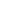 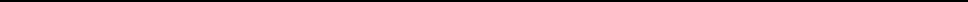 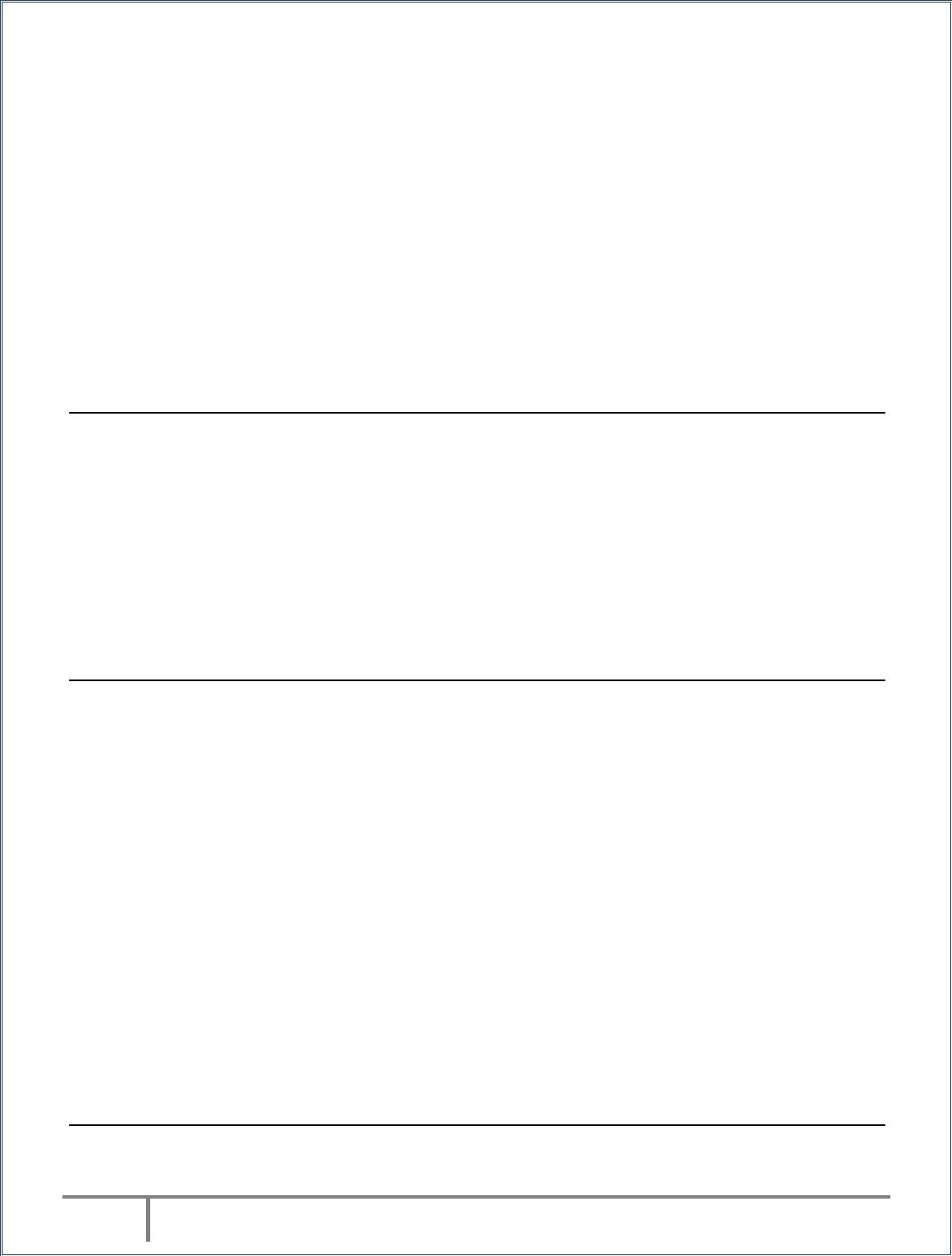 PERSONAL DETAILSDate of Birth Nationality Marital Status Sex : : : : 28 March 1989 Indian Single Male Languages Known : English, Malayalam, Hindi, Kannada and Tamil. PASSPORT DETAILSPlace of Issue Expiry Date : : Trivandrum, India 21 July 2023 VISA DETAILSOn Visit Visa DECLARATION I, Tintu John Abraham  hereby declare  that  the  above  mentioned information is  true  and  correct to  the  best  of  my knowledge and belief. Tintu 3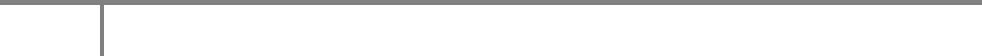 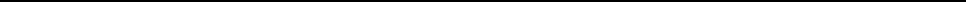 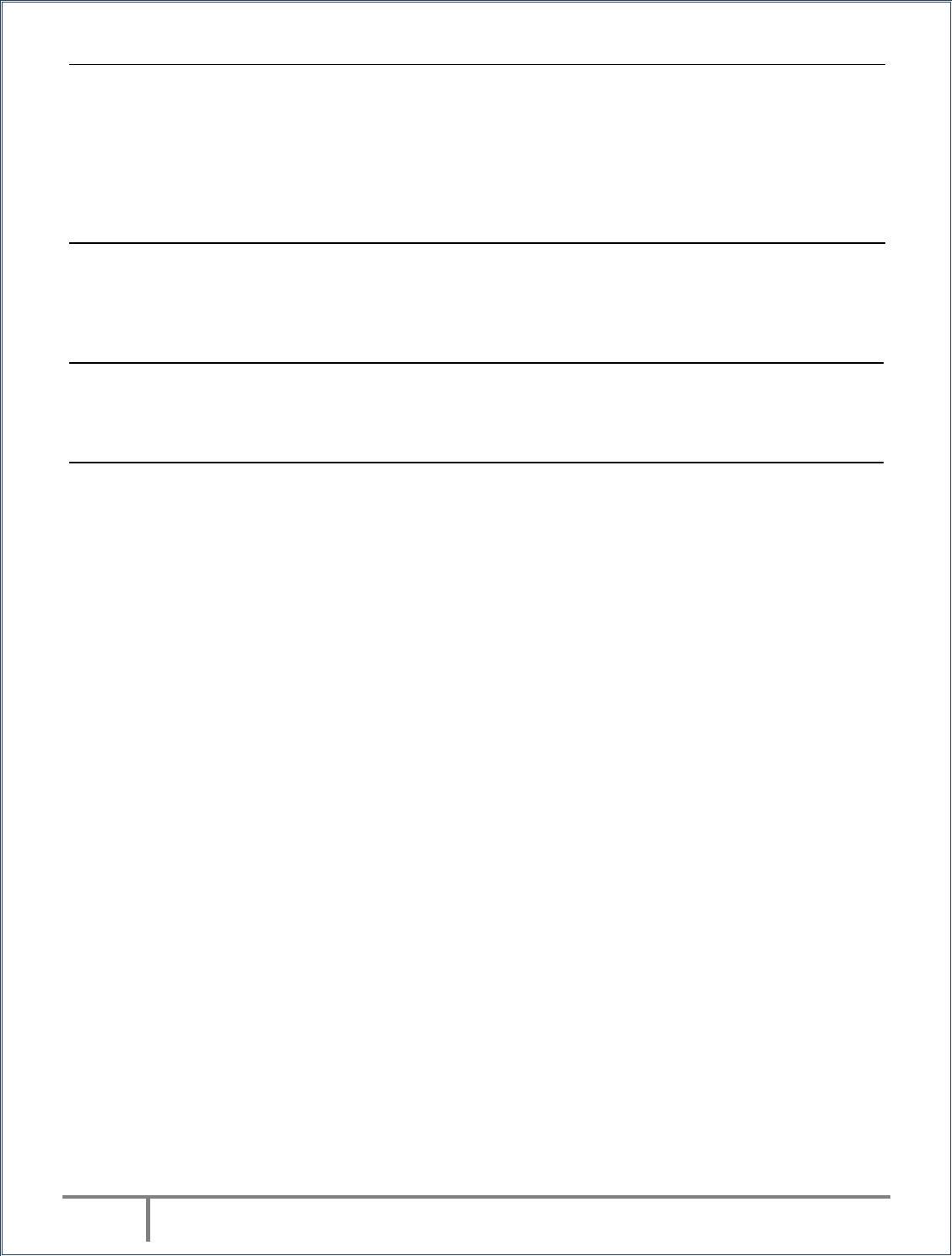 